Social Studies 11 – NightTeam Challenge #3: CharacterizationChallenge #3: Choosing an Identity The Characters have taken on very particular personalities.Your challenge: Your group will be given a main character at random: Elie (Eliezer), Elie’s father (Shlomo), Moshe the Beadle, Dr. Mengele, or Madame Schachter. Once you have your character, your group must now, select a symbol to represent your character. The graphic should be a picture that represents your character’s personality, physical stature, and personality based upon your analysis of the narration and character’s dialogue in Night. 

Then, write a 150-200 word blog about your reactions to the concentration camp in Auschwitz. Be sure to write as your character, considering their age, culture, and personality. You are to use the digital template provided for your blog. You may change the font, color, symbol, etc. so that the blog represents your character. When you are finished, print your blog. 

All teams may receive points for this challenge. URGENT: This is a time limit affair and so your finished product must be printed, emailed (boliveira@cisnd.ca), and handed to your instructor before the bell rings signifying the end of class.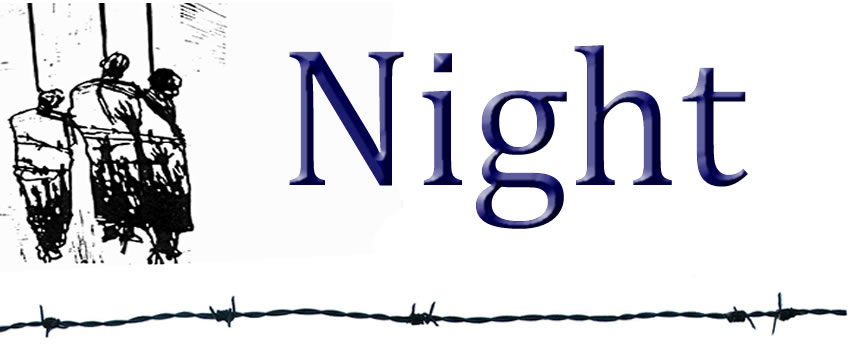 